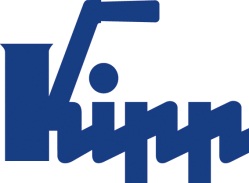 Пресс-релиз 	Зульц на Неккаре, декабрь 2018Для большого объема изготавливаемых изделийKIPP представляет пневматические зажимные элементыКомпания HEINRICH KIPP WERK добавила в свой ассортимент новые зажимные элементы. Новые продукты отличаются пневматическим принципом работы и подходят для применения в обрабатывающих центрах. Частичная автоматизация значительно упрощает процессы.Зажим для форм с пневматическим приводом1 состоит из натяжного элемента (улучшенная сталь) и цангового зажима (высокопрочный сплав из алюминия и стали). После привинчивания натяжного элемента к необходимому приспособлению цанговый зажим разблокируется или закрывается с помощью сжатого воздуха у отметок «открыть» или «закрыть». Простая замена цангового зажима обеспечивает быструю и надежную фиксацию различных заготовок с неравномерными контурами. Использование пневматического прижимного устройства2 предусматривает резьбовое крепление заготовки с помощью зажимных болтов. Открытие и закрытие осуществляется применением сжатого воздуха в обозначенных местах подключений. Еще одно подключение служит для продувки и очистки опорной поверхности. С помощью этого интерфейса дополнительно можно проверить, примыкает ли обрабатываемая деталь к поверхности. Прижимное пневматическое устройство2 можно использовать в качестве системы «Нулевая точка».Отличительной особенностью зажимного приспособления с пневматическим приводом3, поворотного зажима с пневматическим приводом4 и бокового зажима с пневматическим приводом5 является направление, от которого фиксируется обрабатываемая заготовка. При прижиме с пневматическим приводом3 фиксация осуществляется сверху. Поворотный зажим с пневматическим приводом4 имеет поворотную функцию, которая обеспечивает свободную установку, извлечение и фиксацию заготовок сверху. Оптимальную доступность обеспечивает боковой зажим с пневматическим приводом5: благодаря боковой фиксации верхняя поверхность обработки свободна от выступающих кромок.Количество знаков с учетом пробелов:Заголовок:	50 знаковПодзаголовок:	43 знаковТекст:	1 823 знаковВсего:	1 916 знаковHEINRICH KIPP WERK KGШтефани Бек, маркетингHeubergstraße 272172 Sulz am Neckar, ГерманияТелефон: +49 7454 793-7949E-Mail: boris.korolev@kipp.comДополнительная информация и фотографии для прессыСм. www.kippcom.ru, регион: Германия, рубрика: новости/прессаФотографии	Авторские права на иллюстрацию: при публикации в отраслевых средствах массовой информации лицензирование и выплата гонорара не требуются. Пожалуйста, указывайте первоначальный источник информации. KIPP представляет пневматические зажимные элементы 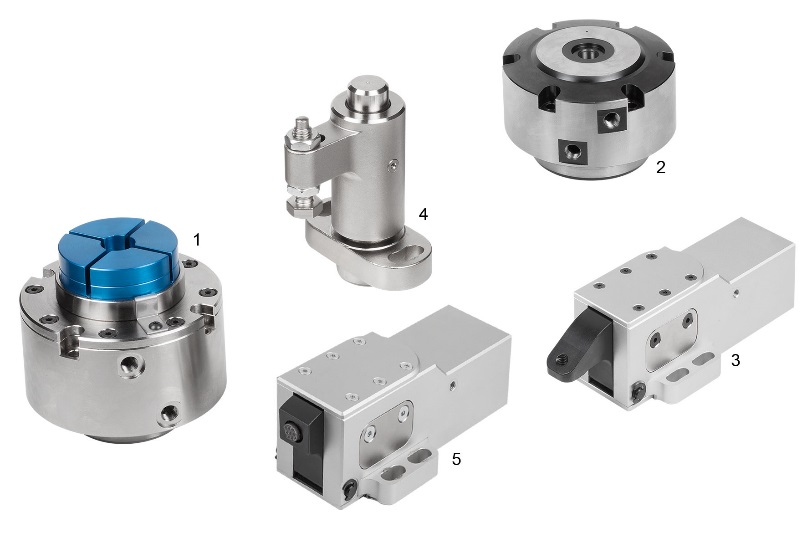 Файл фотографии: KIPP_Spannelemente_pneumatisch_2018.jpgK1392 Зажим формованных деталей, пневматический1K1390 Прижимное устройство с пневматическим приводом2K1409 Зажимное приспособление с пневматическим приводом3K1388 Поворотный зажим с пневматическим приводом4K1410 Боковой зажим с пневматическим приводом5